	Приложение № 	к приказу МКОУ СОШ № 5  с. Шумный	от 31 августа 2021 г. № 225-А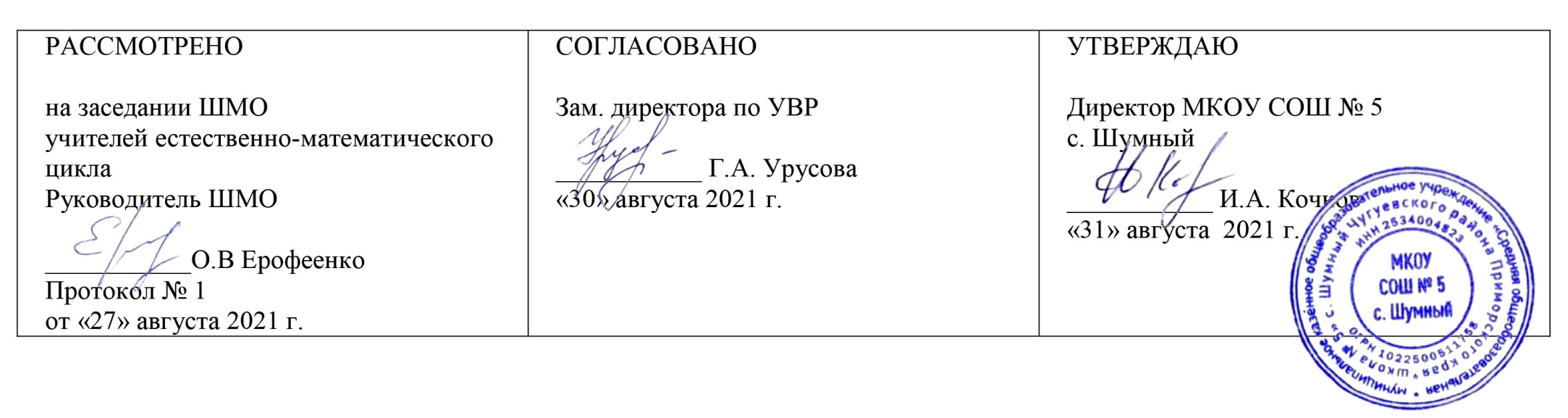 РАБОЧАЯ ПРОГРАММАпо предмету «геометрия»среднего общего образования,7-9 класс, ФГОСсрок реализации программы 3 годаЯвляется приложением к основной образовательной программеМКОУ СОШ № 5 с. ШумныйПрограмму составила: Маркова Д.Рс. Шумный2021 г.1.Пояснительная запискаРабочая программа составлена на основе:- Фундаментального ядра содержания общего образования и Требований к результатам освоения основной общеобразовательной программы основного общего образования, представленных в Федеральном государственном образовательном стандарте общего образования;- Программы общеобразовательных учреждений. Геометрия 7-9 классы. Составитель: Бурмистрова Т.А., М.: Просвещение, .   Программа соответствует учебнику Геометрия 7 – 9. Учебник для общеобразовательных учреждений. / Л.С. Атанасян, В.Ф. Бутузов, С.Б. Кадомцев,  Э.Г.Позняк, И.И. Юдина. / М.: Просвещение, 2014.  2.Общая характеристика курса геометрии в 7-9 классахВ курсе условно можно выделить следующие содержательные линии: «Наглядная геометрия», «Геометрические фигуры», «Измерение геометрических величин», «Координаты», «Векторы», «Логика и множества», «Геометрия в историческом развитии».Материал, относящийся к линии «Наглядная геометрия» (элементы наглядной стереометрии), способствует развитию пространственных представлений учащихся в рамках изучения планиметрии.Содержание разделов «Геометрические фигуры» и «Измерение геометрических величин» нацелено на получение конкретных знаний о геометрической фигуре как важнейшей математической модели для описания окружающего мира. Систематическое изучение свойств геометрических фигур позволит развить логическое мышление и показать применение этих свойств при решении задач вычислительного и конструктивного характера, а также при решении практических задач.Материал, относящийся к содержательным линиям «Координаты» и «Векторы», в значительной степени несёт в себе межпредметные знания, которые находят применение как в различных математических дисциплинах, так и в смежных предметах.Особенностью линии «Логика и множества» является то, что представленный здесь материал преимущественно изучается при рассмотрении различных вопросов курса. Соответствующий материал нацелен на математическое развитие учащихся, формирование у них умения точно, сжато и ясно излагать мысли в устной и письменной речи.Линия «Геометрия в историческом развитии» предназначена для формирования представлений о геометрии как части человеческой культуры, для общего развития школьников, для создания культурно-исторической среды обучения.Формы организации учебного процесса:общеклассная дискуссия – коллективная работа класса по постановке учебных задач, обсуждению результатов;презентация – предъявление учащимися результатов самостоятельной работы;проверочная работа; проектирование в рамках уроков.консультация – учитель работает с небольшой группой учащихся по их запросу;мастерская – индивидуальная работа учащихся над своими математическими проблемами; самостоятельная  работа учащихся:а) работа над совершенствованием навыка; б) творческая работа по инициативе учащегося; проектирование вне уроков.Формы текущего контроля1. Тестирование2. Индивидуальные карточки с разнотипными задачами3. Контрольная работа4. Математический диктант5. Графический диктант6. Работа над проектом3.Общая характеристика учебного курса    В курсе условно можно выделить следующие содержательные линии: «Наглядная геометрия», «Геометрические фигуры», «Измерение геометрических величин», «Координаты», «Векторы», «Логика и множества», «Геометрия в историческом развитии».   Материал, относящийся к линии «Наглядная геометрия» способствует развитию пространственных представлений учащихся в рамках изучения планиметрии.   Содержание разделов «Геометрические фигуры» и «Измерение геометрических величин» нацелено на получение конкретных знаний о геометрической фигуре как важнейшей математической модели для описания окружающего мира. Систематическое изучение свойств геометрических фигур позволит развить логическое мышление и показать применение этих свойств при решении задач вычислительного и конструктивного характера, а также практических.    Материал, относящийся к содержательным линиям «Координаты» и «Векторы», в значительной степени несёт в себе межпредметные знания, которые находят применение как в различных математических дисциплинах, так и в смежных предметах.   Особенностью линии «Логика и множества» является то, что представленный здесь материал преимущественно изучается при рассмотрении различных вопросов курса. Соответствующий материал нацелен на математическое развитие учащихся, формирование у них умения точно, сжато и ясно излагать мысли в устной и письменной речи.   Линия «Геометрия в историческом развитии» предназначена для формирования представлений о геометрии как части человеческой культуры, для общего развития школьников, для создания культурно – исторической среды обучения.4.Описание места учебного курса в учебном планеВ соответствии с учебным планом образовательной организации предмет геометрия входит в состав предметной области математика. На изучение геометрии в основной школе отводится 2 учебных часа в неделю в течение каждого года обучения, всего 210 часов.Личностные, метапредметные и предметные результаты освоения учебного курсаЛичностные:1. Формирование ответственного отношения к учению, готовности и способности обучающихся к саморазвитию и самообразованию на основе мотивации к обучению и познанию, выбору дальнейшего образования на базе ориентировки в мире профессий и профессиональных предпочтений, осознанному построению индивидуальной образовательной траектории с учетом устойчивых познавательных интересов; 2. Формирование целостного мировоззрения, соответствующего современному уровню развития науки и общественной практики;3. Формирование коммуникативной компетентности в общении и сотрудничестве со сверстниками, старшими и младшими в образовательной, общественно полезной, учебно-исследовательской, творческой и других видах деятельности;4. Умение ясно, точно, грамотно излагать свои мысли в устной и письменной речи, понимать смысл поставленной задачи, выстраивать аргументацию, приводить примеры и контрпримеры;5. Критичность мышления, умение распознавать логически некорректные высказывания, отличать гипотезу от факта;6. Креативность мышления, инициативу, находчивость, активность при решении геометрических задач;7. Умение контролировать процесс и результат учебной математической деятельности;8. Способность к эмоциональному восприятию математических объектов, задач, решений, рассуждений;Метапредметные:1. Умение самостоятельно планировать альтернативные пути достижения целей, осознанно выбирать наиболее эффективные способы решения учебных и познавательных задач;2. Умение осуществлять контроль по результату и по способу действия на уровне произвольного внимания и вносить необходимые коррективы;3. Умение адекватно оценивать правильность или ошибочность выполнения учебной задачи, её объективную трудность и собственные возможности её решения;4. Осознанное владение логическими действиями определения понятий, обобщения, установления аналогий, классификации на основе самостоятельного выбора оснований и критериев, установления родовидовых связей;5. Умение устанавливать причинно-следственные связи, строить логическое рассуждение, умозаключение (индуктивное, дедуктивное и по аналогии) и выводы;6. Умение создавать, применять и преобразовывать знаково-символические средства, модели и схемы для решения учебных и познавательных задач;7. Умение организовывать учебное сотрудничество и совместную деятельность с учителем и сверстниками: определять цели, распределять функции и роли участников, общие способы работы; умение работать в группе: находить общее решение и разрешать конфликты на основе согласования позиций и учёта интересов; слушать партнёра; формулировать, аргументировать и отстаивать своё мнение;8. Формирование и развитие учебной и общепользовательской компетентности в области использования информационно-коммуникационных технологий (ИКТ-компетентности);9. Формирование первоначальных представлений об идеях и о методах математики как об универсальном языке науки и техники, о средстве моделирования явлений и процессов;10. Умение видеть математическую задачу в контексте проблемной ситуации в других дисциплинах, в окружающей жизни;11. Умение находить в различных источниках информацию, необходимую для решения математических проблем, и представлять её в понятной форме; принимать решение в условиях неполной и избыточной, точной и вероятностной информации;12. Умение понимать и использовать математические средства наглядности (рисунки, чертежи, схемы и др.) для иллюстрации, интерпретации, аргументации;13. Умение выдвигать гипотезы при решении учебных задач и понимать необходимость их проверки;14. Умение применять индуктивные и дедуктивные способы рассуждений, видеть различные стратегии решения задач;15. Понимание сущности алгоритмических предписаний и умение действовать в соответствии с предложенным алгоритмом;16. Умение самостоятельно ставить цели, выбирать и создавать алгоритмы для решения учебных математических проблем;17. Умение планировать и осуществлять деятельность, направленную на решение задач исследовательского характера;Предметные:1. Овладение базовым понятийным аппаратом по основным разделам содержания; представление об основных изучаемых понятиях (число, геометрическая фигура, вектор, координаты) как важнейших математических моделях, позволяющих описывать и изучать реальные процессы и явления;2. Умение работать с геометрическим текстом (анализировать, извлекать необходимую информацию), точно и грамотно выражать свои мысли в устной и письменной речи с применением математической терминологии и символики, использовать различные языки математики, проводить классификации, логические обоснования, доказательства математических утверждений;3. Овладение навыками устных, письменных, инструментальных вычислений;4. Овладение геометрическим языком, умение использовать его для описания предметов окружающего мира, развитие пространственных представлений и изобразительных умений, приобретение навыков геометрических построений;5. Усвоение систематических знаний о плоских фигурах и их свойствах, а также на наглядном уровне — о простейших пространственных телах, умение применять систематические знания о них для решения геометрических и практических задач;6. Умение измерять длины отрезков, величины углов, использовать формулы для нахождения периметров, площадей и объёмов геометрических фигур;7. Умение применять изученные понятия, результаты, методы для решения задач практического характера и задач из Смежных дисциплин с использованием при необходимости справочных материалов, калькулятора, компьютера.5. Содержание курса геометрии в 7-9 классахНаглядная геометрия. Наглядные представления о пространственных фигурах: куб, параллелепипед, призма, пирамида, шар, сфера, конус, цилиндр. Изображение пространственных фигур. Примеры сечений. Многогранники. Правильные многогранники. Примеры развёрток многогранников, цилиндра и конуса.Понятие объёма; единицы объёма. Объём прямоугольного параллелепипеда, куба.Геометрические фигуры. Прямые и углы. Точка, прямая, плоскость. Отрезок, луч. Угол. Виды углов. Вертикальные и смежные углы. Биссектриса угла.Параллельные и пересекающиеся прямые. Перпендикулярные прямые. Теоремы о параллельности и перпендикулярности прямых. Перпендикуляр и наклонная к прямой. Серединный перпендикуляр к отрезку.Геометрическое место точек. Свойства биссектрисы угла и серединного перпендикуляра к отрезку.Треугольник. Высота, медиана, биссектриса, средняя линия треугольника. Равнобедренные и равносторонние треугольники; свойства и признаки равнобедренного треугольника. Признаки равенства треугольников. Неравенство треугольника. Соотношения между сторонами и углами треугольника.Сумма углов треугольника. Внешние углы треугольника. Теорема Фалеса. Подобие треугольников. Признаки подобия треугольников. Теорема Пифагора. Синус, косинус, тангенс, котангенс острого угла прямоугольного треугольника и углов от 0 до 180°; приведение к острому углу. Решение прямоугольных треугольников. Основное тригонометрическое тождество. Формулы, связывающие синус, косинус, тангенс, котангенс одного и того же угла. Решение треугольников: теорема косинусов и теорема синусов. Замечательные точки треугольника.Четырёхугольник. Параллелограмм, его свойства и признаки. Прямоугольник, квадрат, ромб, их свойства и признаки. Трапеция, средняя линия трапеции.Многоугольник. Выпуклые многоугольники. Сумма углов выпуклого многоугольника. Правильные многоугольники.Окружность и круг. Дуга, хорда. Сектор, сегмент. Центральный угол, вписанный угол, величина вписанного угла. Взаимное расположение прямой и окружности, двух окружностей. Касательная и секущая к окружности, их свойства. Вписанные и описанные многоугольники. Окружность, вписанная в треугольник, и окружность, описанная около треугольника. Вписанные и описанные окружности правильного многоугольника.Геометрические преобразования. Понятие о равенстве фигур. Понятие о движении: осевая и центральная симметрии, параллельный перенос, поворот. Понятие о подобии фигур и гомотетии.Построения с помощью циркуля и линейки. Основные задачи на построение: деление отрезка пополам; построение угла, равного данному; построение треугольника по трём сторонам; построение перпендикуляра к прямой; построение биссектрисы угла; деление отрезка на п равных частей.Решение задач на вычисление, доказательство и построение с использованием свойств изученных фигур.Измерение геометрических величин. Длина отрезка. Расстояние от точки до прямой. Расстояние между параллельными прямыми.Периметр многоугольника.Длина окружности, число я; длина дуги окружности.Градусная мера угла, соответствие между величиной центрального угла и длиной дуги окружности.Понятие площади плоских фигур. Равносоставленные и равновеликие фигуры. Площадь прямоугольника. Площади параллелограмма, треугольника и трапеции. Площадь многоугольника. Площадь круга и площадь сектора. Соотношение между площадями подобных фигур.Решение задач на вычисление и доказательство с использованием изученных формул.Координаты. Уравнение прямой. Координаты середины отрезка. Формула расстояния между двумя точками плоскости. Уравнение окружности.Векторы. Длина (модуль) вектора. Равенство векторов. Коллинеарные векторы. Координаты вектора. Умножение вектора на число, сумма векторов, разложение вектора по двум неколлинеарным векторам. Скалярное произведение векторов.Теоретико-множественные понятия. Множество, элемент множества. Задание множеств перечислением элементов, характеристическим свойством. Подмножество. Объединение и пересечение множеств.Элементы логики. Определение. Аксиомы и теоремы. Доказательство. Доказательство от противного. Теорема, обратная данной. Пример и контрпример.Понятие о равносильности, следовании, употребление логических связок если ..., то ..., в том и только в том случае, "'логические связки и, или.Геометрия в историческом развитии. От землемерия к геометрии. Пифагор и его школа. Фалес. Архимед. Построение правильных многоугольников. Трисекция угла. Квадратура круга. Удвоение куба. История числа к. Золотое сечение. «Начала» Евклида. Л. Эйлер. Н. И. Лобачевский. История пятого постулата.Изобретение метода координат, позволяющего переводить геометрические объекты на язык алгебры. Р. Декарт и П. Ферма. Примеры различных систем координат на плоскости.6.  ПЛАНИРУЕМЫЕ РЕЗУЛЬТАТЫ ИЗУЧЕНИЯ КУРСА ГЕОМЕТРИИ В 7—9 КЛАССАХНаглядная геометрияВыпускник научится:1) распознавать на чертежах, рисунках, моделях и в окружающем мире плоские и пространственные геометрические фигуры;2) распознавать развертки куба, прямоугольного параллелепипеда, правильной пирамиды, цилиндра и конуса;3) определять по линейным размерам развертки фигуры линейные размеры самой фигуры и наоборот;4) вычислять объем прямоугольного параллелепипеда;Выпускник получит возможность:5) вычислять объемы пространственных геометрических фигур, составленных их прямоугольных параллелепипедов;6) углубить и развить представления о пространственных геометрических фигурах;7) применять понятие развертки для выполнения практических расчетов.Геометрические фигурыВыпускник научится:1) пользоваться языком геометрии для описания предметов окружающего мира и их взаимного расположения;2) распознавать и изображать на чертежах и рисунках геометрические фигуры и их конфигурации;3) находить значения длин линейных элементов фигур и их отношения, градусную меру углов от 00 до 1800, применяя определения, свойства и признаки фигур и их элементов, отношения фигур (равенство, подобие, симметрии, поворота, параллельный перенос);4) оперировать с начальными понятиями тригонометрии и выполнять элементарные операции над функциями углов;5) решать задачи на доказательство, опираясь на изученные свойства фигур и отношений между ними и применяя изученные методы доказательств;6) решать несложные задачи на построение, применяя основные алгоритмы построения с помощью циркуля и линейки;7) решать простейшие планиметрические задачи в пространстве.Выпускник получит возможность:8) овладеть методами решения задач на вычисления и доказательства: методом от противного, методом подобия, методом перебора вариантов и методом геометрических мест точек;9) приобрести опыт применения алгебраического и тригонометрического аппарата и идей движения при решении геометрических задач;10) овладеть традиционной схемой решения задач на построение с помощью циркуля и линейки: анализ, построение, доказательство и исследование;11) научиться решать задачи на построение методом геометрического места точек и методом подобия;12) приобрести опыт исследования свойств планиметрических фигур с помощью компьютерных программ;13) приобрести опыт выполнения проектов по темам: «Геометрические преобразования на плоскости», «Построение отрезков по формуле».Измерение геометрических величинВыпускник научится:использовать свойства измерения длин, площадей и углов при решении задач на нахождение длины отрезка, длины окружности, длины дуги окружности, градусной меры угла;вычислять длины линейных элементов фигур и их углы, используя формулы длины окружности и длины дуги окружности, формулы площадей фигур;вычислять площади треугольников, прямоугольников, параллелограммов, трапеций, кругов и секторов;вычислять длину окружности, длину дуги окружности;решать задачи на доказательство с использованием формул длины окружности и длины дуги окружности, формул площадей фигур;решать практические задачи, связанные с нахождением геометрических величин (используя при необходимости справочники и технические средства);Выпускник получит возможность:7) вычислять площади фигур, составленных их двух или более прямоугольников, параллелограммов, треугольников, круга и сектора;8) вычислять площади многоугольников, используя отношения равновеликости и равносоставленности;9) приобрести опыт применения алгебраического и тригонометрического аппарата и идей движения при решении задач на вычисление площадей многоугольников.КоординатыВыпускник научится:1) вычислять длину отрезка по координатам его концов; вычислять координаты середины отрезка;2) использовать координатный метод для изучения свойств прямых и окружностей;Выпускник получит возможность:3) овладеть координатным методом решения задач на вычисление и доказательство;4) приобрести опыт использования компьютерных программ для анализа частных случаев взаимного расположения окружностей и прямых;5) приобрести опыт выполнения проектов на тему «Применение координатного метода при решении задач на вычисление и доказательство».ВекторыВыпускник научится:1) оперировать с векторами: находить сумму и разность двух векторов, заданных геометрически, находить вектор, равный произведению заданного вектора на число;2) находить для векторов, заданных координатами: длину вектора, координаты суммы и разности двух и более векторов, координаты произведения вектора на число, применяя при необходимости сочетательный, переместительный и распределительный законы;3) вычислять скалярное произведение векторов, находить угол между векторами, устанавливать перпендикулярность прямых.Выпускник получит возможность:4) овладеть векторным методом для решения задач на вычисление и доказательство;5) приобрести опыт выполнения проектов на тему «Применение векторного метода при решении задач на вычисление и доказательство».Содержание курса геометрии в 7–9 классахВекторы и координаты на плоскостиВекторыПонятие вектора, действия над векторами, использование векторов в физике, разложение вектора на составляющие, скалярное произведение.КоординатыОсновные понятия, координаты вектора, расстояние между точками. Координаты середины отрезка. Уравнения фигур.Применение векторов и координат для решения простейших геометрических задач.История математики. Геометрические фигурыФигуры в геометрии и в окружающем миреГеометрическая фигура. Формирование представлений о метапредметном понятии «фигура».  Точка, линия, отрезок, прямая, луч, ломаная, плоскость, угол, биссектриса угла и ее свойства, виды углов, многоугольники, круг.Осевая симметрия геометрических фигур. Центральная симметрия геометрических фигур.МногоугольникиМногоугольник, его элементы и его свойства. Распознавание некоторых многоугольников. Выпуклые и невыпуклые многоугольники. Правильные многоугольники.Треугольники. Высота, медиана, биссектриса, средняя линия треугольника. Равнобедренный треугольник, его свойства и признаки. Равносторонний треугольник. Прямоугольный, остроугольный, тупоугольный треугольники. Внешние углы треугольника. Неравенство треугольника.Четырехугольники. Параллелограмм, ромб, прямоугольник, квадрат, трапеция, равнобедренная трапеция. Свойства и признаки параллелограмма, ромба, прямоугольника, квадрата.Окружность, кругОкружность, круг, их элементы и свойства; центральные и вписанные углы. Касательная и секущая к окружности, их свойства. Вписанные и описанные окружности для треугольников, четырехугольников, правильных многоугольников.Геометрические фигуры в пространстве (объемные тела)Многогранник и его элементы. Названия многогранников с разным положением и количеством граней. Первичные представления о пирамиде, параллелепипеде, призме, сфере, шаре, цилиндре, конусе, их элементах и простейших свойствах.ОтношенияРавенство фигурСвойства равных треугольников. Признаки равенства треугольников.Параллельность прямыхПризнаки и свойства параллельных прямых. Аксиома параллельности Евклида. Теорема Фалеса.Перпендикулярные прямыеПрямой угол. Перпендикуляр к прямой. Наклонная, проекция. Серединный перпендикуляр к отрезку. Свойства и признаки перпендикулярности.ПодобиеПропорциональные отрезки, подобие фигур. Подобные треугольники. Признаки подобия.Взаимное расположение прямой и окружности, двух окружностей.Измерения и вычисленияВеличиныПонятие величины. Длина. Измерение длины. Единицы измерения длины. Величина угла. Градусная мера угла.Понятие о площади плоской фигуры и ее свойствах. Измерение площадей. Единицы измерения площади.Представление об объеме и его свойствах. Измерение объема. Единицы измерения объемов.Измерения и вычисленияИнструменты для измерений и построений; измерение и вычисление углов, длин (расстояний), площадей. Тригонометрические функции острого угла в прямоугольном треугольнике Тригонометрические функции тупого угла. Вычисление элементов треугольников с использованием тригонометрических соотношений. Формулы площади треугольника, параллелограмма и его частных видов, формулы длины окружности и площади круга. Сравнение и вычисление площадей. Теорема Пифагора. Теорема синусов. Теорема косинусов.РасстоянияРасстояние между точками. Расстояние от точки до прямой. Расстояние между фигурами.Геометрические построенияГеометрические построения для иллюстрации свойств геометрических фигур.Инструменты для построений: циркуль, линейка, угольник. Простейшие построения циркулем и линейкой: построение биссектрисы угла, перпендикуляра к прямой, угла, равного данному,Построение треугольников по трем сторонам, двум сторонам и углу между ними, стороне и двум прилежащим к ней углам.Деление отрезка в данном отношении.Геометрические преобразованияПреобразованияПонятие преобразования. Представление о метапредметном понятии «преобразование». Подобие.ДвиженияОсевая и центральная симметрия, поворот и параллельный перенос. Комбинации движений на плоскости и их свойства.Возникновение математики как науки, этапы ее развития. Основные разделы математики. Выдающиеся математики и их вклад в развитие науки.Бесконечность множества простых чисел. Числа и длины отрезков. Рациональные числа. Потребность в иррациональных числах. Школа ПифагораЗарождение алгебры в недрах арифметики. Ал-Хорезми. Рождение буквенной символики. П. Ферма, Ф. Виет, Р. Декарт. История вопроса о нахождении формул корней алгебраических уравнений степеней, больших четырех. Н. Тарталья, Дж. Кардано, Н.Х. Абель, Э. Галуа.Появление метода координат, позволяющего переводить геометрические объекты на язык алгебры. Появление графиков функций. Р. Декарт, П. Ферма. Примеры различных систем координат.Задача Леонардо Пизанского (Фибоначчи) о кроликах, числа Фибоначчи. Задача о шахматной доске. Сходимость геометрической прогрессии.Истоки теории вероятностей: страховое дело, азартные игры. П. Ферма, Б.Паскаль, Я. Бернулли, А.Н.Колмогоров.От земледелия к геометрии. Пифагор и его школа. Фалес, Архимед. Платон и Аристотель. Построение правильных многоугольников. Триссекция угла. Квадратура круга. Удвоение куба. История числа π. Золотое сечение. «Начала» Евклида. Л Эйлер, Н.И.Лобачевский. История пятого постулата.Геометрия и искусство. Геометрические закономерности окружающего мира.Астрономия и геометрия. Что и как узнали Анаксагор, Эратосфен и Аристарх о размерах Луны, Земли и Солнца. Расстояния от Земли до Луны и Солнца. Измерение расстояния от Земли до Марса.Роль российских ученых в развитии математики: Л. Эйлер. Н.И. Лобачевский, П.Л.Чебышев, С. Ковалевская, А.Н. Колмогоров.Математика в развитии России: Петр I, школа математических и навигацких наук, развитие российского флота, А.Н. Крылов. Космическая программа и М.В. Келдыш.7.Тематическое планирование  с определением основных видов учебной деятельности обучающихся:8. Учебно-методическое обеспечение учебного процесса1. Основная образовательная программа основного общего образования муниципального бюджетного общеобразовательного учреждения гимназии 23. Краснодар, 2015.2. Примерные программы по учебным предметам. Математика 5-9 классы - 3-е издание, переработанное – М. Просвещение. 2011 – 64с (Стандарты второго поколения).3. Федеральный государственный общеобразовательный стандарт основного общего образования (Министерство образования и науки Российской Федерации. М. Просвещение. 2011 – 48с (Стандарты второго поколения).4. Бутузов В.Ф. Геометрия. Рабочая программа к учебнику Л.С. Атанасяна и других. 7-9 класса. – М.: Просвещение, 2013.5. Геометрия: 7-9 кл. / Л.С. Атанасян, В.Ф. Бутузов, С.Б. Кадомцев и др. – М.: Просвещение, 2011.6. Зив Б.Г. Геометрия: дидакт. материалы: 7 кл. – М.: Просвещение, 2001.7. Зив Б.Г. Геометрия: дидакт. материалы: 8 кл. – М.: Просвещение, 2011.8. Зив Б.Г. Геометрия: дидакт. материалы: 9 кл. – М.: Просвещение, 2011.Технические средства обученияноутбукмультимедиапроектордокументкамерасистема голосованияэкран навеснойнетбукиУчебно-практическое и учебно–лабораторное оборудование.Комплект чертежных инструментовКомплект фигур на плоскости.РАССМОТРЕНОна заседании ШМОучителей естественно-математического циклаРуководитель ШМО______О.В Ерофеенко Протокол №____от «___» __________20__ г.СОГЛАСОВАНОЗам. директора по УВР___________ Г.А. Урусова «____»________ 20__ г.УТВЕРЖДАЮДиректор МКОУ СОШ № 5 с. Шумный___________ И.А. Кочков«___» ____________ 20__ г.Основное содержание по темамХарактеристика основных видов деятельности ученика (на уровне учебных действий)7 класс7 класс1. Начальные геометрические сведения 11 ч.1. Начальные геометрические сведения 11 ч.Прямая и отрезок. Луч и угол. Сравнение отрезков и углов. Измерение отрезков. Измерение углов. Перпендикулярные прямые.Объяснять, что такое отрезок, луч, угол, какие фигуры называются равными,  как сравниваются и измеряются отрезки и углы, что такое градус и градусная мера угла, какой  угол   называется   прямым,   тупым,   острым,   развёрнутым,  что такое середина отрезка и биссектриса угла, какие углы называются смежными и какие вертикальными; формулировать и обосновывать утверждения о свойствах смежных и вертикальных углов; объяснять, какие прямые называются перпендикулярными; формулировать и обосновывать утверждение о   свойстве двух прямых, перпендикулярных к третьей; изображать и распознавать указанные простейшие фигуры на чертежах; решать задачи, связанные с этими простейшими фигурами2. Треугольники 18 ч.2. Треугольники 18 ч.Признаки равенства треугольников. Медианы, биссектрисы и высоты треугольника. Задачи на построение.Объяснять, какая фигура называется треугольником, что такое вершины, стороны, углы и периметр треугольника, какой треугольник называется равнобедренным и какой равносторонним, какие треугольники называются равными; изображать и распознавать на чертежах треугольники и их элементы; формулировать и доказывать теоремы о признаках равенства треугольников; объяснять, что называется перпендикуляром, проведённым из данной точки к данной прямой; формулировать и доказывать теорему о перпендикуляре к прямой; объяснять, какие отрезки называются медианой, биссектрисой и высотой треугольника;   формулировать   и   доказывать   теоремы о свойствах равнобедренного треугольника; решать задачи, связанные с признаками равенства треугольников и свойствами равнобедренного треугольника; 'формулировать определение окружности; объяснять, что такое центр, радиус, хорда и диаметр окружности; решать простейшие задачи на построение (построение угла, равного данному, построение биссектрисы угла, построение перпендикулярных прямых, построение середины отрезка) и более сложные задачи, использующие указанные простейшие; сопоставлять полученный результат с условием задачи; анализировать возможные случаи3. Параллельные прямые 13 ч.3. Параллельные прямые 13 ч.Признаки параллельности двух прямых. Аксиома параллельности двух прямыхФормулировать определение параллельных прямых; объяснять с помощью рисунка, какие углы, образованные при   пересечении  двух   прямых  секущей,   называются накрест лежащими, какие односторонними и какие соответственными; формулировать и доказывать теоремы, выражающие   признаки   параллельности   двух   прямых; объяснять, что такое аксиомы геометрии и какие аксиомы уже использовались ранее; формулировать аксиому параллельных прямых и выводить следствия из неё; формулировать и доказывать теоремы о свойствах параллельных прямых, обратные теоремам о признаках параллельности, связанных с накрест лежащими, соответственными и односторонними углами, в связи с этим объяснять, что такое условие и заключение теоремы, какая теорема называется обратной по отношению к данной теореме; объяснять, в чём заключается метод доказательства от противного: формулировать и доказывать теоремы об углах с соответственно параллельными и перпендикулярными сторонами; приводить примеры использования этого метода; решать задачи на вычисление, доказательство и построение, связанные с параллельными прямыми4. Соотношение между сторонами и углами треугольника 20 ч.4. Соотношение между сторонами и углами треугольника 20 ч.Сумма углов треугольника. Соотношение между сторонами и углами треугольника. Прямоугольные треугольники. Построение треугольника по трем элементам. Формулировать и доказывать теорему о сумме углов треугольника и её следствие о внешнем угле треугольника, проводить классификацию треугольников по углам; формулировать и доказывать теорему о соотношениях между сторонами и углами треугольника (прямое и обратное утверждения) и следствия из неё, теорему о неравенстве треугольника;   формулировать   и   доказывать   теоремы о свойствах прямоугольных треугольников (прямоугольный треугольник с углом 30°, признаки равенства прямоугольных треугольников); формулировать определения расстояния от точки до прямой, расстояния между параллельными прямыми;  решать задачи на вычисления, доказательство  и  построение,  связанные с соотношениями между сторонами и углами треугольника и расстоянием между параллельными прямыми, при необходимости  проводить  по ходу  решения  дополнительные построения, сопоставлять полученный результат с условием задачи, в задачах на построение исследовать возможные случаи.Повторение 8 ч.Повторение 8 ч.8 класс8 классЧетырехугольники 14 чЧетырехугольники 14 чМногоугольники. Параллелограмм и трапеция. Прямоугольник, ромб, квадрат.Объяснять, что такое ломаная, многоугольник, его вершины, смежные стороны, диагонали, изображать и распознавать многоугольники на чертежах; показывать элементы многоугольника, его внутреннюю и внешнюю области; формулировать определение выпуклого многоугольника; изображать и распознавать выпуклые и невыпуклые многоугольники; формулировать и доказывать утверждения о сумме углов выпуклого многоугольника и сумме его внешних углов; объяснять, какие стороны (вершины) четырёхугольника называются противоположными; формулировать определения параллелограмма, трапеции, равнобедренной и прямоугольной трапеций, прямоугольника,  ромба,  квадрата;  изображать и  распознавать эти четырёхугольники; формулировать и доказывать утверждения об их свойствах и признаках; решать задачи на вычисление, доказательство и построение, связанные с этими видами четырёхугольников; объяснять, какие две точки называются симметричными относительно прямой (точки), в каком случае фигура называется симметричной относительно прямой (точки) и что такое ось (центр) симметрии фигуры; приводить примеры фигур, обладающих осевой (центральной) симметрией, а также примеры осевой и центральной симметрии в окружающей нас обстановке. Площадь 14 ч Площадь 14 чПлощадь многоугольника. Площади параллелограмма, треугольника и трапеции. Теорема Пифагора.Объяснять, как производится измерение площадей многоугольников, какие многоугольники называются равновеликими и какие равносоставленными; формулировать основные свойства площадей и выводить с их помощью формулы площадей прямоугольника, параллелограмма, треугольника,  трапеции;  формулировать и доказывать теорему об отношении площадей треугольников, имеющих по равному углу; формулировать и доказывать теорему Пифагора и обратную ей; выводить формулу Герона для площади треугольника; решать задачи на вычисление и доказательство, связанные с формулами площадей и теоремой ПифагораПодобные треугольники 19 чПодобные треугольники 19 чОпределение подобных треугольников. Признаки подобия треугольников.  Применение подобия к доказательству теорем и решению задач. Соотношения между сторонами и   углами   прямоугольного   треугольника.Объяснять понятие пропорциональности отрезков; формулировать определения подобных треугольников и коэффициента подобия; формулировать и доказывать теоремы: об отношении площадей подобных треугольников, о признаках подобия треугольников, о средней линии треугольника, о пересечении медиан треугольника, о пропорциональных отрезках в прямоугольном треугольнике; объяснять, что такое метод подобия в задачах на построение, и приводить примеры применения этого метода; объяснять, как можно использовать свойства подобных треугольников в измерительных работах на местности; объяснять, как ввести понятие подобия для произвольных фигур; формулировать определение и иллюстрировать понятия синуса, косинуса и тангенса острого угла прямоугольного треугольника; выводить основное тригонометрическое тождество и значения синуса, косинуса и тангенса для углов 30°, 45°, 60°; решать задачи, связанные с  подобием треугольников, для  вычисления значений тригонометрических функций использовать компьютерные программы. Окружность 17 ч. Окружность 17 ч.Касательная к окружности. Центральные и вписанные углы.  Четыре замечательные точки треугольника. Вписанная   и  описанная  окружности.                                         Исследовать взаимное расположение прямой и окружности; формулировать определение касательной к окружности; формулировать и доказывать теоремы: о свойстве касательной, о признаке касательной, об отрезках касательных, проведённых из одной точки; формулировать понятия центрального угла и градусной меры дуги окружности; формулировать и доказывать теоремы: о вписанном  угле,   о  произведении  отрезков  пересекающихся хорд; формулировать и доказывать теоремы, связанные с замечательными точками треугольника: о биссектрисе угла и, как следствие, о пересечении биссектрис треугольника; о серединном перпендикуляре к отрезку и, как следствие, о пересечении серединных перпендикуляров к сторонам треугольника; о пересечении высот треугольника; формулировать определения окружностей, вписанной в многоугольник и описанной около многоугольника; формулировать и доказывать теоремы: об окружности, вписанной в треугольник; об окружности, описанной около треугольника; о свойстве сторон описанного четырёхугольника;   о   свойстве углов вписанного четырехугольника; решать задачи на вычисление, доказательство и построение,  связанные с окружностью,  вписанными и  описанными  треугольниками  и  четырёхугольниками; исследовать свойства конфигураций, связанных с окружностью, с помощью компьютерных программ.                  Повторение 6 чПовторение 6 ч9 класс9 классВекторы 8 чВекторы 8 чПонятие вектора. Сложение и вычитание векторов. Умножение   вектора   на   число.Применение векторов к решению задач.Формулировать определения и иллюстрировать понятия вектора, его длины, коллинеарных и равных векторов; мотивировать введение понятий и действий, связанных с векторами, соответствующими примерами, относящимися  К физическим  векторным  величинам;  применять векторы и действия над ними при решении геометрических задач.Метод координат 10 ч.Метод координат 10 ч.Координаты вектора.  Простейшие задачи в координатах. Уравнения окружности и прямой.Объяснять и иллюстрировать понятия прямоугольной системы координат, координат точки и координат вектора; выводить и использовать при решении задач формулы координат середины отрезка, длины вектора, расстояния между двумя точками, уравнения окружности и прямой. Соотношение между сторонами и углами треугольника. Скалярное произведение векторов. 11 ч. Соотношение между сторонами и углами треугольника. Скалярное произведение векторов. 11 ч.Синус, косинус, тангенс, котангенс угла.Соотношения между сторонами и углами треугольника. Скалярное произведение векторов.Формулировать и иллюстрировать определения синуса, косинуса, тангенса и котангенса углов от 0 до 180°; выводить основное тригонометрическое тождество и формулы приведения; формулировать и доказывать теоремы синусов и косинусов, применять их при решении треугольников; объяснять, как используются тригонометрические формулы в измерительных работах на местности; формулировать определения угла  между векторами  и скалярного произведения векторов; выводить' формулу скалярного произведения  через координаты  векторов; формулировать и обосновывать утверждение о свойствах скалярного произведения; использовать скалярное произведение векторов при решении задач.Длина окружности и площадь круга. 12 ч.Длина окружности и площадь круга. 12 ч.Правильные многоугольники. Длина   окружности   и   площадь круга.Формулировать  определение   правильного  многоугольника; формулировать и доказывать теоремы об окружностях,   описанной   около   правильного   многоугольника и вписанной в него; выводить и использовать формулы для вычисления площади правильного многоугольника, его стороны и радиуса вписанной окружности; решать задачи на построение правильных многоугольников; объяснять  понятия  длины   окружности   и   площади   круга; выводить формулы для вычисления длины окружности и длины дуги, площади круга и площади кругового сектора; применять эти формулы при решении задач.Движения 8 ч.Движения 8 ч.Понятие движения.  Параллельный перенос и поворот.Объяснять,  что такое отображение  плоскости  на себя и в каком случае оно называется движением плоскости; объяснять,   что  такое  осевая   симметрия,   центральная симметрия, параллельный перенос и поворот; обосновывать, что эти отображения плоскости на себя являются движениями; объяснять, какова связь между движениями и  наложениями;  иллюстрировать основные виды движений, в том числе с помощью компьютерных программ.Начальные сведения из стереометрии. 8 ч.Начальные сведения из стереометрии. 8 ч.Многогранники. Тела и поверхности вращения.Объяснять, что такое многогранник, его грани,  рёбра, вершины,   диагонали,   какой   многогранник  называется выпуклым, что такое n-угольная призма, её основания, боковые грани и боковые рёбра, какая призма называется прямой и какая наклонной, что такое высота призмы, какая призма называется параллелепипедом и какой параллелепипед называется прямоугольным; формулировать и обосновывать утверждения о свойстве диагоналей параллелепипеда и о квадрате диагонали прямоугольного параллелепипеда; объяснять, что такое объём многогранника; выводить (с помощью принципа Кавальери) формулу объёма прямоугольного параллелепипеда; объяснять, какой многогранник называется пирамидой, что такое основание, вершина, боковые грани, боковые рёбра и высота пирамиды, какая пирамида называется правильной, что такое апофема правильной пирамиды, приводить формулу объёма пирамиды; объяснять, какое тело называется цилиндром, что такое его ось, высота, основания, радиус, боковая поверхность, образующие, раз-вёртка боковой поверхности, какими формулами выражаются объём и площадь боковой поверхности цилиндра; объяснять, какое тело называется конусом, что такое его ось, высота, основание, боковая поверхность, образующие, развёртка боковой поверхности, какими формулами выражаются объём конуса и площадь боковой поверхности; объяснять, какая поверхность называется сферой и какое тело называется шаром, что такое радиус и диаметр  сферы  (шара),   какими  формулами  выражаются объём шара и площадь сферы; изображать и распознавать на рисунках призму, параллелепипед, пирамиду, цилиндр, конус, шар.Об аксиомах планиметрии. 2 ч.Об аксиомах планиметрии. 2 ч.Повторение. 9 ч.Повторение. 9 ч.